Cake Decorate GameGodot 4 TutorialCreate the sceneCreate a new project (or even just a new scene in your current Godot project)Choose 2D Scene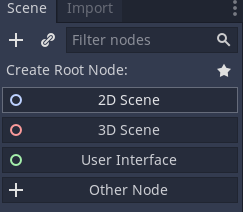 Put the cake file and the candle file into the project folder.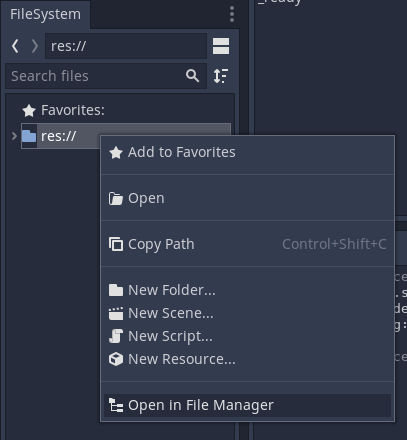 Create the cakeDrag the cake file into the viewport.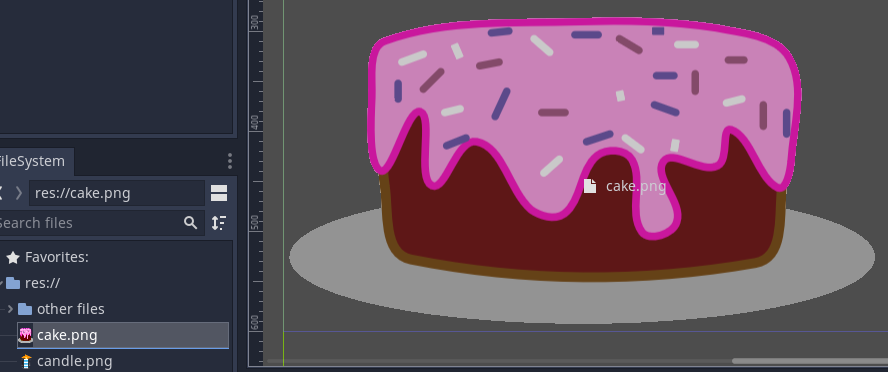 Add the candleDrag the candle into the viewport (not on the cake)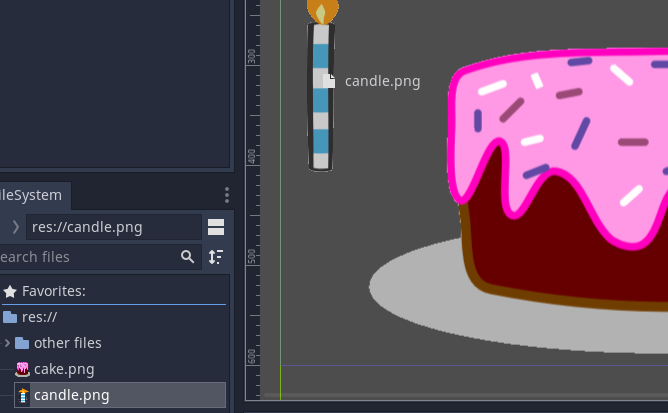 Add an Area2D child to the Candle node.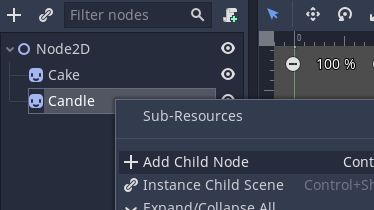 Add a CollisionPolygon2D child to the Area2D node.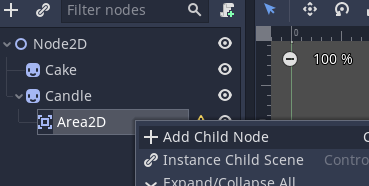 Create points using the + tool.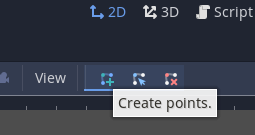 Add a Label child to the Candle node.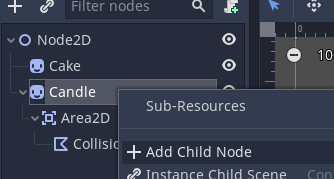 Make the candle able to be clickedAttach a script to the Candle node. Save it as Decoration.gd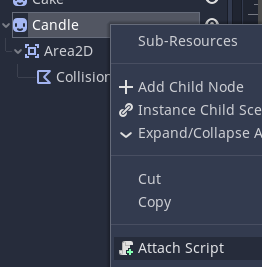 Select the Area2D node.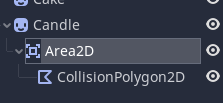 Go to the Signals section of the Node tab (next to the inspector).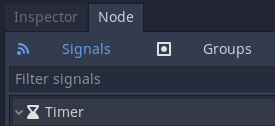 Connect the input_event signal to the Area2D script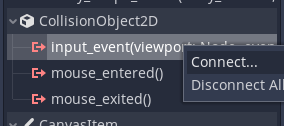 Add the code to make more candlesDelete all the script code and put this: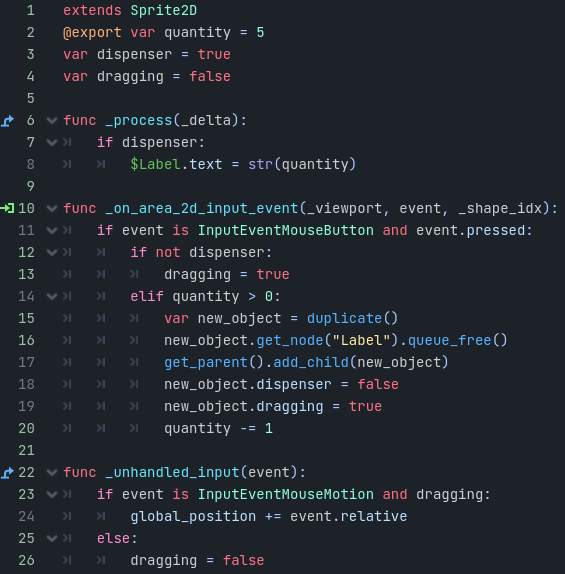 Run the scene and try clicking and dragging candles onto the cake.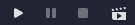 Try adding another cake decoration by following the candle steps for a different picture. When you get to the part where you attach a script, load the Decoration.gd script so you don’t have to enter all the code again!